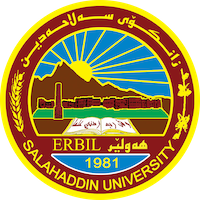 Academic Curriculum Vitae   Personal Information:                                                  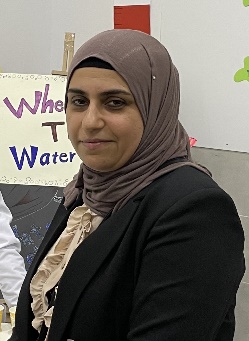 Full Name: Bnar Khalid Bakr	Academic Title: LecturerEmail: (university email): bnar.bakr@su.edu.krdMobile:07504782200Education:BSc in Biology: 2005MSc in in Plant Taxonomy: 2011, thesis about: Morphological-Systematic study of two genera Smyrenium and Scandix of Family Umbelliferae (Apiaceae) in Kurdistan Region of Iraq. Employment:I graduated from Salahaddin University in 2005(Ranked 2nd in collage ). I got master degree in 2011 in Plant taxonomy.I change Academic Title from Assistant lecturer to lecturer in 2017.Qualifications Teaching method course. IT Language qualifications such as TOEFL, IELTS or any equivalentAny professional qualificationYou could put any professional courses you have attendedTeaching experience:Laboratory teaching experience : plant anatomy, plant taxonomy, General botany, academic debate. Research and publicationsComparative Study of Laticiferouse Canals in Five Genera of Plants.A chemotaxonomical Study of Four Species Belonging the Genus Arabis L. Cruciferae (Brassicacae) in Iraq.Anatomical and Palynological studies of three species of Gladiolus L. of Family Iridaceae.Chemotaxonomical study of two genera Scandix and Smyrnium of family Apiaceae in Kurdistan region of Iraq. Conferences and courses attendedGive details of any conferences you have attended, and those at which you have presented delivered poster presentations.Funding and academic awards List any bursaries, scholarships, travel grants or other sources of funding that you were awarded for research projects or to attend meetings or conferences.Professional memberships Kurdistan Biology Syndicate/ HawlerKurdistan Teacher Syndicate/ Hawler.Professional Social Network Accounts:https://www.researchgate.net/profile/Bnar-Bakr. https://scholar.google.com/citations?user=l3X8LOEAAAAJ&hl=en. https://www.linkedin.com/feed/.https://orcid.org/my-orcid?orcid=0009-0009-3945-1398.It is also recommended to create an academic cover letter for your CV, for further information about the cover letter, please visit below link:https://career-advice.jobs.ac.uk/cv-and-cover-letter-advice/academic-cover-letter/